基本信息基本信息 更新时间：2018-05-03 10:47  更新时间：2018-05-03 10:47  更新时间：2018-05-03 10:47  更新时间：2018-05-03 10:47 姓    名姓    名徐女士徐女士年    龄32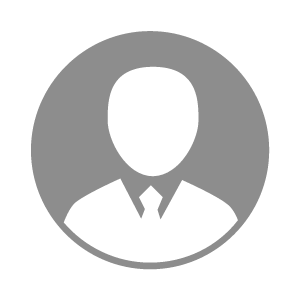 电    话电    话下载后可见下载后可见毕业院校华南农业大学邮    箱邮    箱下载后可见下载后可见学    历硕士住    址住    址华南农业大学兽医学院新楼203华南农业大学兽医学院新楼203期望月薪5000-10000求职意向求职意向疫苗生产总监疫苗生产总监疫苗生产总监疫苗生产总监期望地区期望地区河南省/郑州市河南省/郑州市河南省/郑州市河南省/郑州市教育经历教育经历就读学校：华南农业大学 就读学校：华南农业大学 就读学校：华南农业大学 就读学校：华南农业大学 就读学校：华南农业大学 就读学校：华南农业大学 就读学校：华南农业大学 工作经历工作经历工作时间：2014.7-2014.10 工作时间：2014.7-2014.10 工作时间：2014.7-2014.10 工作时间：2014.7-2014.10 工作时间：2014.7-2014.10 工作时间：2014.7-2014.10 工作时间：2014.7-2014.10 自我评价自我评价自信和执着是我的原则，沉着和乐观是我的处事态度，积极和进取是我的生活方式，华南农业大学的八年学习生活，极好的培养了自己做事认真负责、吃苦耐劳的能力，增强了自己对繁琐工作的耐心以及独立完成工作的能力，培养了组织协调管理能力和语言表达能力。自信和执着是我的原则，沉着和乐观是我的处事态度，积极和进取是我的生活方式，华南农业大学的八年学习生活，极好的培养了自己做事认真负责、吃苦耐劳的能力，增强了自己对繁琐工作的耐心以及独立完成工作的能力，培养了组织协调管理能力和语言表达能力。自信和执着是我的原则，沉着和乐观是我的处事态度，积极和进取是我的生活方式，华南农业大学的八年学习生活，极好的培养了自己做事认真负责、吃苦耐劳的能力，增强了自己对繁琐工作的耐心以及独立完成工作的能力，培养了组织协调管理能力和语言表达能力。自信和执着是我的原则，沉着和乐观是我的处事态度，积极和进取是我的生活方式，华南农业大学的八年学习生活，极好的培养了自己做事认真负责、吃苦耐劳的能力，增强了自己对繁琐工作的耐心以及独立完成工作的能力，培养了组织协调管理能力和语言表达能力。自信和执着是我的原则，沉着和乐观是我的处事态度，积极和进取是我的生活方式，华南农业大学的八年学习生活，极好的培养了自己做事认真负责、吃苦耐劳的能力，增强了自己对繁琐工作的耐心以及独立完成工作的能力，培养了组织协调管理能力和语言表达能力。自信和执着是我的原则，沉着和乐观是我的处事态度，积极和进取是我的生活方式，华南农业大学的八年学习生活，极好的培养了自己做事认真负责、吃苦耐劳的能力，增强了自己对繁琐工作的耐心以及独立完成工作的能力，培养了组织协调管理能力和语言表达能力。自信和执着是我的原则，沉着和乐观是我的处事态度，积极和进取是我的生活方式，华南农业大学的八年学习生活，极好的培养了自己做事认真负责、吃苦耐劳的能力，增强了自己对繁琐工作的耐心以及独立完成工作的能力，培养了组织协调管理能力和语言表达能力。其他特长其他特长2012年：全国计算机等级考试（二级Access）合格证书，普通话水平测试等级：二级甲等
2013年：大学英语六级 
2015年：国家职业兽医师资格证证书
2017年：初中英语教师资格证证书，国家心理咨询师三级证书2012年：全国计算机等级考试（二级Access）合格证书，普通话水平测试等级：二级甲等
2013年：大学英语六级 
2015年：国家职业兽医师资格证证书
2017年：初中英语教师资格证证书，国家心理咨询师三级证书2012年：全国计算机等级考试（二级Access）合格证书，普通话水平测试等级：二级甲等
2013年：大学英语六级 
2015年：国家职业兽医师资格证证书
2017年：初中英语教师资格证证书，国家心理咨询师三级证书2012年：全国计算机等级考试（二级Access）合格证书，普通话水平测试等级：二级甲等
2013年：大学英语六级 
2015年：国家职业兽医师资格证证书
2017年：初中英语教师资格证证书，国家心理咨询师三级证书2012年：全国计算机等级考试（二级Access）合格证书，普通话水平测试等级：二级甲等
2013年：大学英语六级 
2015年：国家职业兽医师资格证证书
2017年：初中英语教师资格证证书，国家心理咨询师三级证书2012年：全国计算机等级考试（二级Access）合格证书，普通话水平测试等级：二级甲等
2013年：大学英语六级 
2015年：国家职业兽医师资格证证书
2017年：初中英语教师资格证证书，国家心理咨询师三级证书2012年：全国计算机等级考试（二级Access）合格证书，普通话水平测试等级：二级甲等
2013年：大学英语六级 
2015年：国家职业兽医师资格证证书
2017年：初中英语教师资格证证书，国家心理咨询师三级证书